Ancala Flag Placement Serviceby Boy Scout Troop 649 of ScottsdaleFor just $50, and for a limited time, homeowners can purchase a yearlong subscription to have Troop 649 place 3’x5’ American flags in their front yard!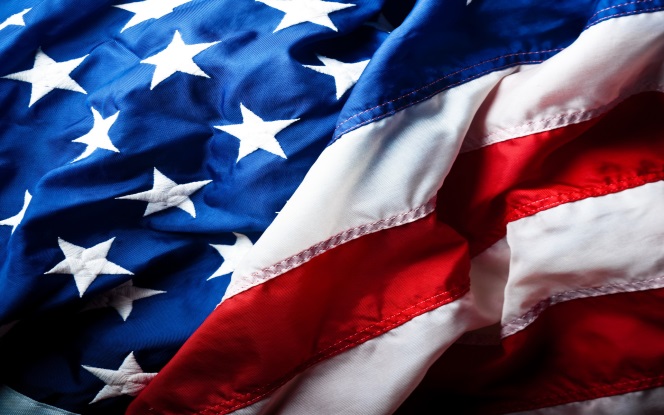 Holidays included:Labor DayVeterans’ DayPresidents’ DayMemorial DayIndependence DayThis is a fundraiser and a service project for Troop 649.Visit www.troop649flags.com to sign up online and for more information.Questions? troop649flags@gmail.comOr, just print this sheet and send the below portion with your check!Mail to:						Make Checks payable to: Troop 649 Flags11760 E Windrose Dr, Scottsdale, AZ 85259..…………..……………………………… print and cut here to include with a check …………………………………………....Mail to:						Make Checks payable to: Troop 649 Flags11760 E Windrose Dr, Scottsdale, AZ 85259Name: ______________________________ Phone or email: _________________________Address of Ancala Flag Property: _______________________________________________Number of Flags: _______	 Amount Paid: $_______	   Amount Donated: $_______Comments: